Family Contact InformationClinic/Hospital ContactG.P.Describe medical needs and give details of child’s symptomsDaily care requirements (e.g. before sport/at lunchtime)Describe what constitutes an emergency for the child, and the action to take if this occursFollow up careWho is responsible in an emergency (state if different for off-site activities)Form copied toFORM MP2PUPIL’S HEALTH CARE PLAN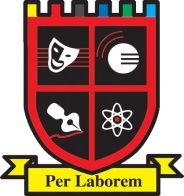 Child’s Name:Form Class:Date of Birth:Child’s Address:Medical diagnosis or condition:Date:Review Date:Name:Phone Number (Work):Phone Number (Home):Phone Number (Mobile):Name:Phone Number (Work):Phone Number (Home):Phone Number (Mobile):Name:Phone Number:Name:Phone Number: